	3. ABECEDARIO DEL TERROR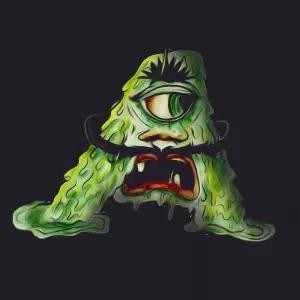     Escribe una historia corta de terror donde cada oración empiece con     una letra del alfabeto, en orden consecutivo, de la A a la Z.    Ejemplo: Ana abre la puerta de su casa.     Bosteza antes de salir. Camina hacia el metro, un poco nerviosa,         Pero sin detenerse. Debe llegar a tiempo, va a conseguirlo, tiene que      conseguirlo si no quiere la criatura….